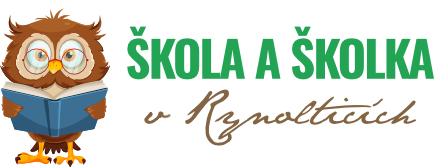 Základní škola a Mateřská škola RynolticeRynoltice 200463 55                DOKLAD  O  PRAVIDELNÉM  OČKOVÁNÍ                         (Zákon č.561/2004 Sb.(§34,odst.5), zákon č.258/2000Sb.POTVRZENÍ  dětského lékaře, že se dítě:Podrobilo stanoveným pravidelným očkováním.Dítě vyžaduje speciální péči v oblasti:a) zdravotníb) tělesnéc) smyslovéd) jinéAlergie:Jiná závažná sdělení:Možnost účasti na akcích školy – plavání, saunování, škola v přírodě:V                               , dne:                                                 Razítko a podpis lékaře:Jméno dítěteDatum narozeníBydliště